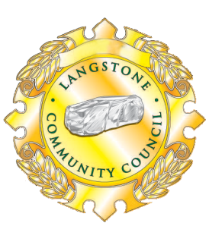 18th March 2021An Extraordinary Meeting of Langstone Community Council is to be held at 7.00pm on Tuesday 23rd March 2021.In accordance with the Local Authorities (Coronavirus) (Meetings) (Wales) Regulations 2020 this meeting will take place remotely using the Zoom video-conferencing platform.  Members of the public are welcome to attend virtually.  You will need to download Zoom to your device. You will be prompted to do this if you have not already done so by clicking this weblink:  https://us02web.zoom.us/j/85441548815  You do not need a password.If you cannot access Zoom by video, you can dial in via telephone using one of these numbers:         0203 481 5240	0203 901 7895 	0131 460 1196 	0203 051 2874 	0203 481 5237 (Meeting ID: 854 4154 8815)Please register using your own name.  When you first join the meeting, you will be held in a virtual waiting room until admitted by the Clerk or Chairman.  Your camera and microphone will be disabled when you join the meeting. Councillors will be asked to start their video and unmute their microphone.  The meeting will be recorded for the purpose of aiding the production of minutes.  Any recording will be deleted once the minutes are approved. Carol Bryant(Chairman)AGENDATo receive apologiesTo receive declarations of interestTo resolve to exclude the press and public from the meeting in respect of confidential or other information which is prejudicial to the public interestTo approve payment of accrued holiday pay to the Clerk (11.5 days)To discuss and approve employing a locum Clerk for the April meetingTo discuss and approve the need to advertise the vacancy for the clerk